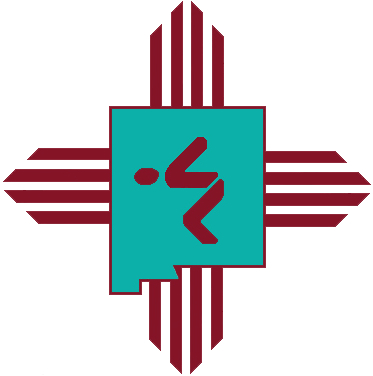 NEW MEXICO SWIMMING DIVERSITY CAMPSeptember 12, 2020UNM Seidler NatatoriumAlbuquerque, New MexicoPurpose: Instill a vision of success and inspire athletes from under-represented populations to become leaders in the sport of swimming.Site: UNM Seidler Natatorium, Albuquerque, New MexicoDate: September 12, 2020Application Deadline: August 3, 2020Age: 11-14Athlete Qualifications: Preferred Qualifications: For our athletes, we will be selecting swimmers from a diverse or minority background in the single age groups of 11 year old, 12 year old, 13 year old, and 14 year old, with 4 boys and 4 girls being selected. Should there not be enough applications who have completed their IMX scores for selection, the Selection Committee will select the next eligible athletes. Applications should be turned in to Camp Coordinator Doug Forbes by August 3. Secondary Qualifications: Should there not be enough applications who have completed their IMX scores for selection, the Selection Committee will select the next eligible athletes.Applications should be turned in to Camp Coordinator Doug Forbes by August 3 – coachdforbes@aol.com.Additional Information: If an athlete has attended a previous New Mexico Swimming Diversity Camp the athlete may not attend.Athlete Eligibility: Swimmers must be from a diverse or minority background, and be in the age range of 11-14 years old. Camp Schedule: The one day camp program will include a combination of pool training, motivational and education sessions, leadership skills, and team building activities. Coaching Staff: The coaching staff will consist of Camp Head Coach Doug Forbes and other assistantsApplication: Available from your club coaches or coordinator Doug Forbes.Questions: Please contact Doug Forbes, coachdforbes@aol.com